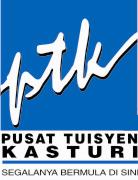 TO: Pusat Tuisyen Kasturi  FAX No. : 03 – 2078 9529                    Email:     info@pusattuisyenkasturi.edu.myFrom:   _________________________________________REPLY FORMREPLY FORMREPLY FORMREPLY FORMMenu DurationSchool’s Preferred Date/TimeReplyCareer & Job Opportunities TalkArts/Commerce and Science1 hourDate: Time:Form:No of students:YES                      NOStudy Skills WorkshopGoal settingTime ManagementStudy Techniques1 hourDate: Time:Form: No of students:YES                      NOExamination Techniques Seminar (pls circle the subject {only one} that you wish us to focus in)Physics English Additional Mathematics BM Biology ChemistrySejarahModern MathematicsPengajian Am MUETPerakaunanPerdagangan1 hourDate: Time:Form:No of students: YES                     NOEnglish Improvement1 hourDate: Time:Form: No of students:YES                     NOMoney Management1 hourDate: Time:Form: No of students:YES                     NOName of School: …………………………………………………………………………………………………………………………………………………..Address: .……………………………………………………………………………………………………………………………………………………………..              ………………………………………………………………………………………………………………………………………………………………….Telephone No. : …………………………………………………………… Person-in-Charge:  ……………………………………………………….H/P No. :……………………………………………………………………Name of School: …………………………………………………………………………………………………………………………………………………..Address: .……………………………………………………………………………………………………………………………………………………………..              ………………………………………………………………………………………………………………………………………………………………….Telephone No. : …………………………………………………………… Person-in-Charge:  ……………………………………………………….H/P No. :……………………………………………………………………Name of School: …………………………………………………………………………………………………………………………………………………..Address: .……………………………………………………………………………………………………………………………………………………………..              ………………………………………………………………………………………………………………………………………………………………….Telephone No. : …………………………………………………………… Person-in-Charge:  ……………………………………………………….H/P No. :……………………………………………………………………Name of School: …………………………………………………………………………………………………………………………………………………..Address: .……………………………………………………………………………………………………………………………………………………………..              ………………………………………………………………………………………………………………………………………………………………….Telephone No. : …………………………………………………………… Person-in-Charge:  ……………………………………………………….H/P No. :……………………………………………………………………